Kerkhoven Lutheran Church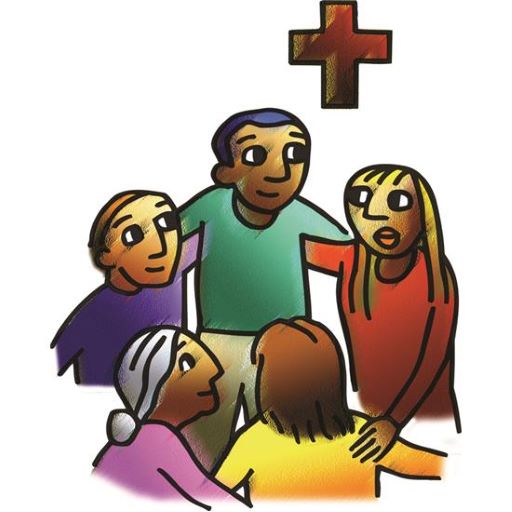 A Ministry of the Evangelical Lutheran Church in AmericaLiving and trusting in god’s amazing grace we welcome all to worship, learn and serve in celebration of Christ’s love.FIFTH SUNDAY OF EASTERMAY 15, 2022         					9:00 AMEaster initiates a new day. It anticipates a new heaven and a new earth. The risen Christ is making all things new. In the mystery of holy baptism God has made new people of us. Today Jesus invites us to see everyone in a new light—through the lens of love.PreludeGATHERINGCONFESSION AND FORGIVENESS 						            ELW p. 94In the name of the Father,and of the Son,and of the Holy Spirit. Amen.Almighty God, to whom all hearts are open, all desires known, and from whom no secrets are hid: cleanse the thoughts of our hearts by the inspiration of your Holy Spirit, that we may perfectly love you and worthily magnify your holy name, through Jesus Christ our Lord. Amen.Let us confess our sin in the presence of God and of one anotherSilence is kept for reflection.Most merciful God,we confess that we are captive to sin and cannot free ourselves. We have sinned against you in thought, word, and deed, by what we have done and by what we have left undone. We have not loved you with our whole heart; we have not loved our neighbors as ourselves. For the sake of your Son, Jesus Christ, have mercy on us. Forgive us, renew us, and lead us, so that we may delight in your will and walk in your ways, to the glory of your holy name. Amen.In the mercy of almighty God, Jesus Christ was given to die for us, and for his sake God forgives us all our sins. As a called and ordained minister of the church of Christ, and by his authority, I therefore declare to you the entire forgiveness of all your sins, in the name of the Father, and of the Son, and of the Holy Spirit.  Amen.GATHERING HYMN		“Gather Us In”     	              			              ELW # 5321	Here in this place the new light is streaming,					now is the darkness vanished away;					see in this space our fears and our dreamings					brought here to you in the light of this day.					Gather us in, the lost and forsaken,					gather us in, the blind and the lame;					call to us now, and we shall awaken,					we shall arise at the sound of our name.2	We are the young, our lives are a myst'ry,					we are the old who yearn for your face;					we have been sung throughout all of hist'ry,					called to be light to the whole human race.					Gather us in, the rich and the haughty,					gather us in, the proud and the strong;					give us a heart, so meek and so lowly,					give us the courage to enter the song.3	Here we will take the wine and the water,					here we will take the bread of new birth,					here you shall call your sons and your daughters,					call us anew to be salt for the earth.					Give us to drink the wine of compassion,					give us to eat the bread that is you;					nourish us well, and teach us to fashion					lives that are holy and hearts that are true.4	Not in the dark of buildings confining,					not in some heaven, light years away—					here in this place the new light is shining,					now is the kingdom, and now is the day.					Gather us in and hold us forever,					gather us in and make us your own;					gather us in, all peoples together,					fire of love in our flesh and our bone.Text: Marty Haugen, b. 1950Text © 1982 GIA Publications, Inc. All rights reserved.GREETINGL: Out of the Darkness of grief and despair comes a message of hope. Christ is Risen!
C: Christ is Risen, Christ is Risen Indeed!
L: We are inspired by the Holy Spirit. Christ is Risen!
C: Christ is Risen, Christ is Risen Indeed!
L: We have not seen and yet believe. Christ is Risen!
C: Christ is Risen, Christ is Risen indeed! Thanks be to God!L: The grace of our Lord Jesus Christ, the love of God, and the communion of the Holy Spirit be with you all.C: And also with you.KYRIE	“In Peace Let Us Pray…” 						         ELW p. 138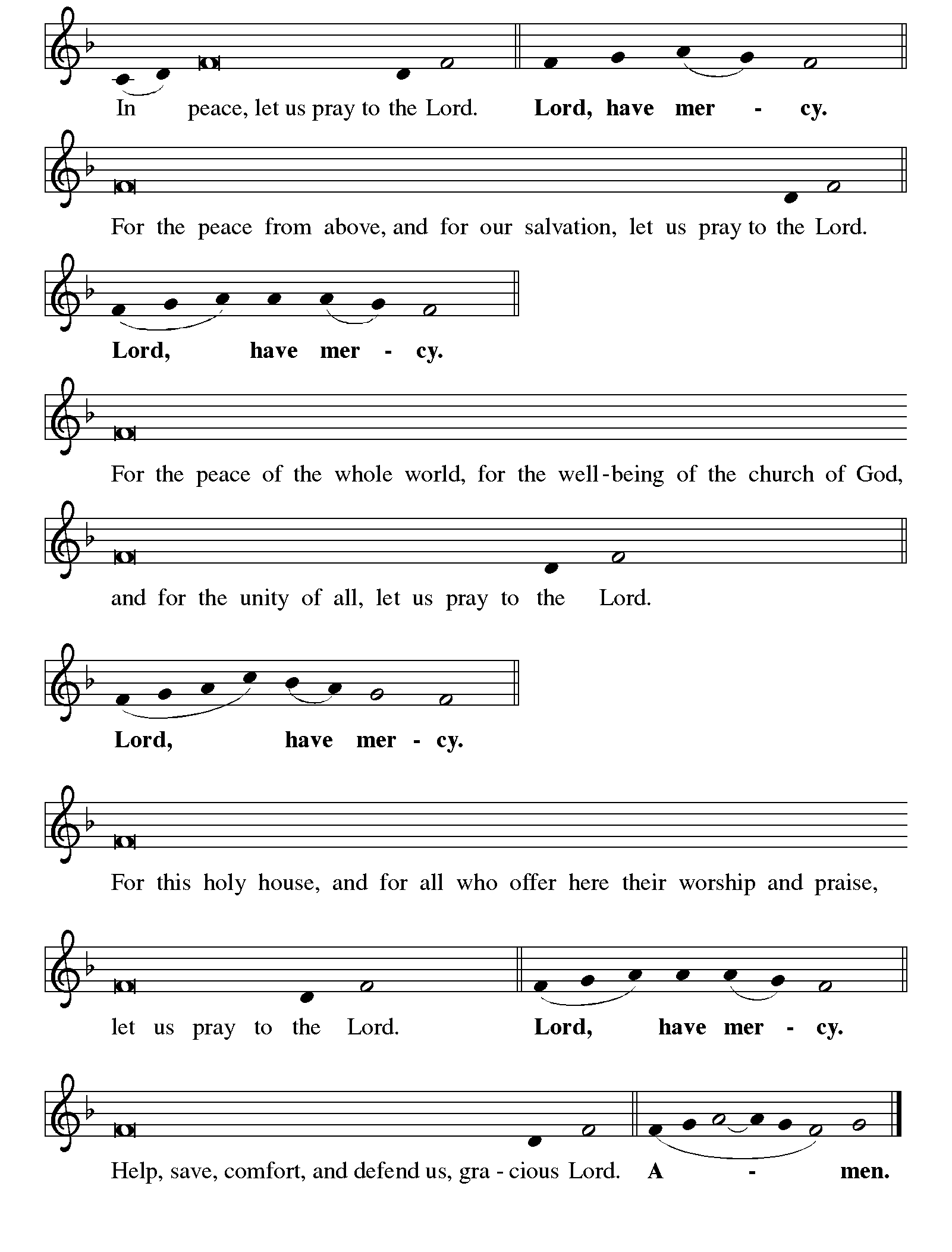 CANTICLE OF PRAISE 	 “This is the Feast”						ELW p. 140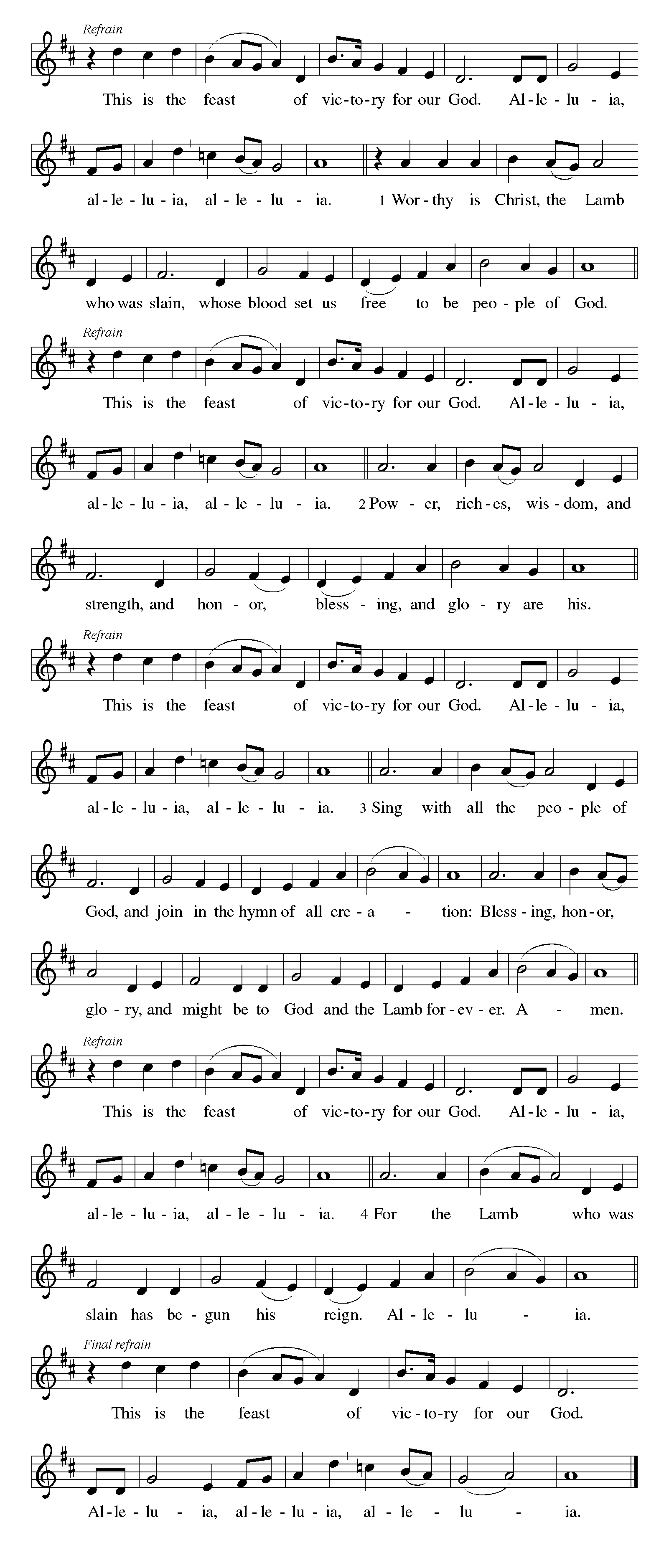 PRAYER OF THE DAYO Lord God, you teach us that without love, our actions gain nothing. Pour into our hearts your most excellent gift of love, that, made alive by your Spirit, we may know goodness and peace, through your Son, Jesus Christ, our Savior and Lord, who lives and reigns with you and the Holy Spirit, one God, now and forever. Amen.WORDFirst Reading: Acts 11:1-18             Now the apostles and the believers who were in Judea heard that the Gentiles had also accepted the word of God. 2So when Peter went up to Jerusalem, the circumcised believers criticized him, 3saying, "Why did you go to uncircumcised men and eat with them?" 4Then Peter began to explain it to them, step by step, saying, 5I was in the city of Joppa praying, and in a trance I saw a vision. There was something like a large sheet coming down from heaven, being lowered by its four corners; and it came close to me. 6As I looked at it closely I saw four-footed animals, beasts of prey, reptiles, and birds of the air. 7I also heard a voice saying to me, 'Get up, Peter; kill and eat.' 8But I replied, 'By no means, Lord; for nothing profane or unclean has ever entered my mouth.' 9But a second time the voice answered from heaven, 'What God has made clean, you must not call profane.' 10This happened 10This happened three times; then everything was pulled up again to heaven. 11At that very moment three men, sent to me from Caesarea, arrived at the house where we were. 12The Spirit told me to go with them and not to make a distinction between them and us. These six brothers also accompanied me, and we entered the man's house. 13He told us how he had seen the angel standing in his house and saying, 'Send to Joppa and bring Simon, who is called Peter; 14he will give you a message by which you and your entire household will be saved.' 15And as I began to speak, the Holy Spirit fell upon them just as it had upon us at the beginning. 16And I remembered the word of the Lord, how he had said, 'John baptized with water, but you will be baptized with the Holy Spirit.' 17If then God gave them the same gift that he gave us when we believed in the Lord Jesus Christ, who was I that I could hinder God?" 18When they heard this, they were silenced. And they praised God, saying, "Then God has given even to the Gentiles the repentance that leads to life."The Word of the Lord.Thanks be to God. Psalm: Psalm 148									         Reading Responsively Praise the LORD!
Praise the LORD from the heavens;
praise him in the heights!
     Praise him, all his angels;
     praise him, all his host!
Praise him, sun and moon;
praise him, all you shining stars!
     Praise him, you highest heavens,
     and you waters above the heavens!
Let them praise the name of the LORD,
for he commanded and they were created.
     He established them forever and ever;
     he fixed their bounds, which cannot be passed.
Praise the LORD from the earth,
you sea monsters and all deeps,
     fire and hail, snow and frost,
     stormy wind fulfilling his command!
Mountains and all hills,
fruit trees and all cedars!
     Wild animals and all cattle,
     creeping things and flying birds!
Kings of the earth and all peoples,
princes and all rulers of the earth!
     Young men and women alike,
     old and young together!
Let them praise the name of the LORD,
for his name alone is exalted;
his glory is above earth and heaven.
     He has raised up a horn for his people,
     praise for all his faithful,
     for the people of Israel who are close to him.
     Praise the LORD!Here ends the PsalmSECOND READING:  Revelation 21:1-6   1Then I saw a new heaven and a new earth; for the first heaven and the first earth had passed away, and the sea was no more. 2And I saw the holy city, the new Jerusalem, coming down out of heaven from God, prepared as a a bride adorned for her husband. 3And I heard a loud voice from the throne saying,
 "See, the home of God is among mortals.
 He will dwell with them;
 they will be his peoples,
 and God himself will be with them;
 4he will wipe every tear from their eyes.
 Death will be no more;
 mourning and crying and pain will be no more,
 for the first things have passed away."
5And the one who was seated on the throne said, "See, I am making all things new." Also he said, "Write this, for these words are trustworthy and true." 6Then he said to me, "It is done! I am the Alpha and the Omega, the beginning and the end. To the thirsty I will give water as a gift from the spring of the water of life.The Word of the Lord.Thanks be to God.Gospel Acclamation                        “Alleluia” 		                                  ELW p. 142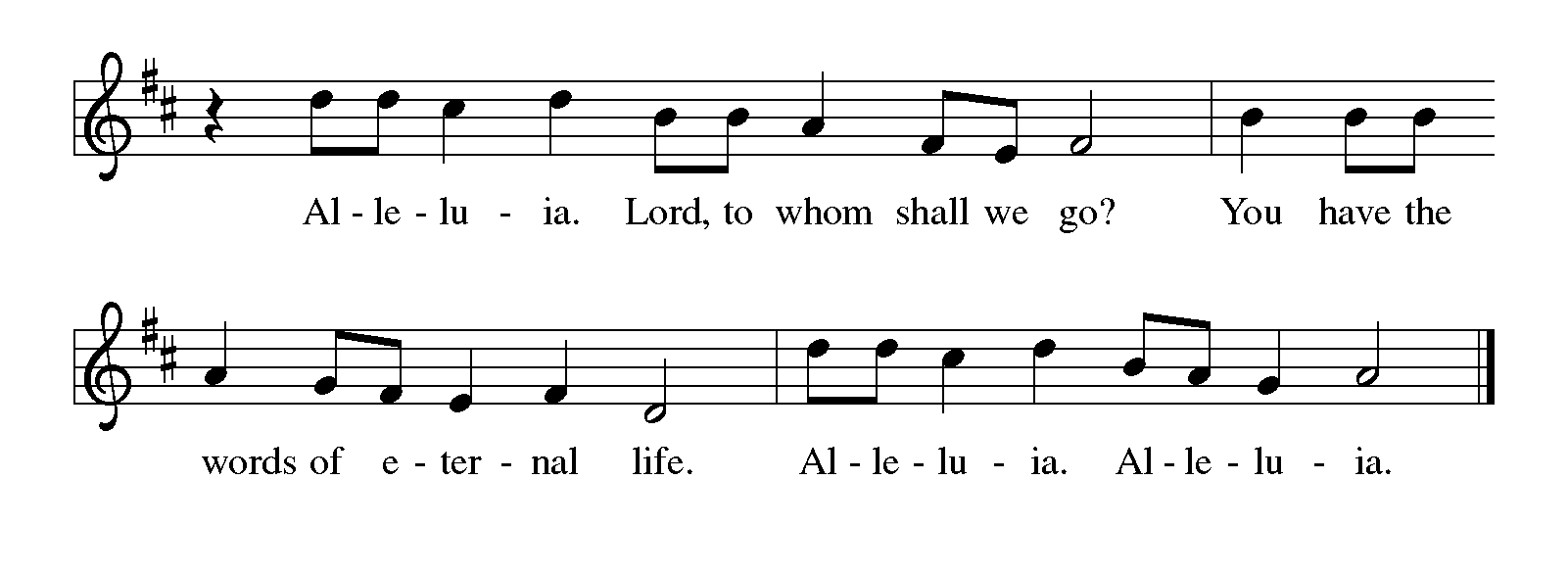 Gospel:   John 13:31-35The Holy Gospel …         Glory to you, O Lord.31When he had gone out, Jesus said, "Now the Son of Man has been glorified, and God has been glorified in him. 32If God has been glorified in him, God will also glorify him in himself and will glorify him at once. 33Little children, I am with you only a little longer. You will look for me; and as I said to the Jews so now I say to you, 'Where I am going, you cannot come.' 34I give you a new commandment, that you love one another. Just as I have loved you, you also should love one another. 35By this everyone will know that you are my disciples, if you have love for one another."The Gospel of the Lord.Praise to you, O Christ.SERMON                     	                          	       Pastor Michael BullerHYMN OF THE DAY       “My Hope is Built on Nothing Less”                      		      ELW # 5971	My hope is built on nothing less					than Jesus' blood and righteousness;					no merit of my own I claim,					but wholly lean on Jesus' name.Refrain			On Christ, the solid rock, I stand;					all other ground is sinking sand.2	When darkness veils his lovely face,					I rest on his unchanging grace;					in ev'ry high and stormy gale					my anchor holds within the veil.  Refrain3	His oath, his covenant, his blood					sustain me in the raging flood;					when all supports are washed away,					he then is all my hope and stay.  Refrain4	When he shall come with trumpet sound,					oh, may I then in him be found,					clothed in his righteousness alone,					redeemed to stand before the throne!  RefrainText: Edward Mote, 1797-1874, alt.apostles’ creedI believe in God, the Father almighty,creator of heaven and earth.I believe in Jesus Christ, God’s only Son, our Lord,who was conceived by the Holy Spirit,born of the virgin Mary,suffered under Pontius Pilate,was crucified, died, and was buried;he descended to the dead.*On the third day he rose again;he ascended into heaven,he is seated at the right hand of the Father,and he will come to judge the living and the dead.I believe in the Holy Spirit,the holy catholic church,the communion of saints,the forgiveness of sins,the resurrection of the body,and the life everlasting. Amen.PRAYERS OF INTERCESSION  Each portion of the prayers ends with “God in your mercy”.  Congregation response: “hear our prayer”.SHARING OF THE PEACEThe peace of the Lord be with you.And also with you.THANKSGIVINGOFFERING		                                    Special MusicOFFERTORY               “We Are an Offering”                                                 ELW #692 We lift our voicesWe lift our handsWe lift our lives up to YouWe are an offering Lord use our voices Lord use our hands			   Lord use our lives they are Yours			  We are an offering		                  We are an offeringMEALThe GREAT THANKSGIVING	  	     ELW p. 144THE WORDS OF INSTITUTION AND LORD’S PRAYER		     ELW p. 108Hymns during Communion:    			“Lamb of God”								       ELW p.146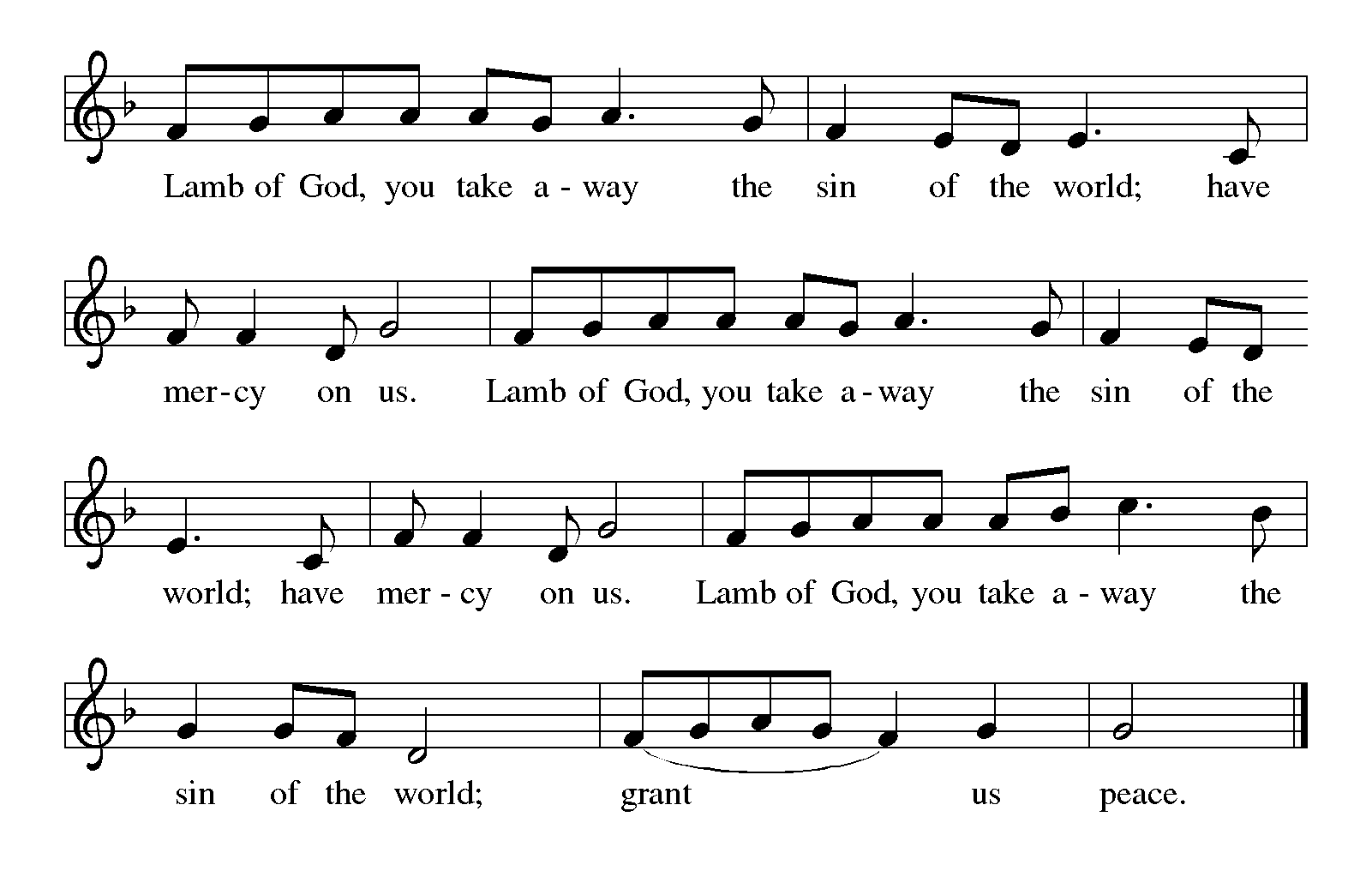 				“I Love to Tell the Story”		                                         		       ELW # 6611.   Come, live in the light     Shine with the joy and the love of the Lord     We are called to be light for the kingdom      	 To live in the freedom of the city of GodRefrain:   We are called to act with justice
We are called to love tenderly
We are called to serve one another
To walk humbly with God2.    Come, open your heart
Show your mercy to all those in fear
We are called to be hope for the hopeless
So all hatred and blindness will be no more   Refrain3.    Sing, sing a new song
Sing of that great day when all will be one
God will reign and we'll walk with each other
As sisters and brothers united in love.    Refrain “Lord Be Glorified ”	 	      						ELW # 7441    In my life, Lord, be glorified, be glorified;					      in my life, Lord, be glorified today.2    In our song, Lord, be glorified, be glorified;					      in our song, Lord, be glorified today.            3    In your church, Lord, be glorified, be glorified;	                                                in your church, Lord, be glorified today.4    In your world, Lord, be glorified, be glorified.	                                                In your world, Lord, be glorified today.Text: Bob Kilpatrick, b. 1952Text © 1978 Bob Kilpatrick Music, assigned 1998 to The Lorenz Corporation. All rights reserved.
                                                                                                                                                                                                    “We All Are One in Mission”	  	      					     ELW # 5761	We all are one in mission;					we all are one in call,					our varied gifts united					by Christ, the Lord of all.					A single great commission					compels us from above					to plan and work together					that all may know Christ's love.2	We all are called for service,					to witness in God's name.					Our ministries are diff'rent;					our purpose is the same:					to touch the lives of others					with God's surprising grace,					so ev'ry folk and nation					may feel God's warm embrace.3	Now let us be united,					and let our song be heard.					Now let us be a vessel					For God's redeeming Word.					We all are one in mission;					we all are one in call,					our varied gifts united					by Christ, the Lord of all.Text: Rusty Edwards, b. 1955Text © 1986 Hope Publishing Company, Carol Stream, IL 60188. All rights reserved. Used by permissionPrayer after CommunionWe give you thanks, almighty God, that you have refreshed us through the healing power of this gift of life. In your mercy, strengthen us through this gift, in faith toward you and in fervent love toward one another; for the sake of Jesus Christ our Lord. Amen.SENDINGBLESSINGDedication of Quilts			L: Lord, we’ve come seeking your blessing for these 
			     things we lay before you, the work of our hands and our hearts;			C: Bless our labor, that our hearts would be joyful 			     in this work you have given us.			L: Give us courage to glimpse our world turned upside down, 			     then bless us with your unworldly peace.			C: To you we renew our Christian promise to help those in need;  			     to feed the hungry, shelter the homeless, clothe the naked, 			     comfort the weary and outcast, welcome the stranger 			     and be a loving neighbor to all the people of the earth.			L: We humbly dedicate these gifts of love to you.			C: We ask that you bless the fruits of our labor and all the hands that 			     made these quilts. We give you thanks for all those who care for the less 			     fortunate that together we may minister to our neighbors in need.			L: To you all glory and honor, now and forever, through Jesus Christ.			C: AmenSENDING SONG                “Christ Be Our Light”                            	     	ELW # 715 	1	Longing for light, we wait in darkness.Longing for truth, we turn to you.Make us your own, your holy people,light for the world to see.Refrain  	Christ, be our light!Shine in our hearts.Shine through the darkness.Christ, be our light!Shine in your church gathered today.2	Longing for peace, our world is troubled.Longing for hope, many despair.Your word alone has pow'r to save us.Make us your living voice.  Refrain	                              3	        Longing for food, many are hungry.Longing for water, many still thirst.Make us your bread, broken for others,shared until all are fed.  Refrain4	Longing for shelter, many are homeless.Longing for warmth, many are cold.Make us your building, sheltering others,walls made of living stone.  Refrain5	Many the gifts, many the people,many the hearts that yearn to belong.Let us be servants to one another,signs of your kingdom come.  RefrainText: Bernadette Farrell, b. 1957Text © 1993 Bernadette Farrell. Published by OCP Publications. All rights reserved. Used by permission.DISMISSALGo in peace. Serve the Lord.Thanks be to God.From sundaysandseasons.com.Copyright © 2021 Augsburg Fortress. All rights reserved. Reprinted by permission under Augsburg Fortress Liturgies Annual License #SBT004230.New Revised Standard Version Bible, Copyright © 1989, Division of Christian Education of the National Council of the Churches of Christ in the United States of America. Used by permission. All rights reserved.Revised Common Lectionary, Copyright © 1992 Consultation on Common Texts, admin Augsburg Fortress. Used by permission.SERVING THIS MORNINGPastor –Pastor Michael BullerMusicians – Alison Nelson & Mariah RudningenLector –  Ruthie AshburnUshers –  Ted and Kari Jo AlmenCommunion Assistant –  Sue NelsonAcolytes –  Greeter  –   Ruthie AshburnPRAYER CONCERNS: (Periodically these prayer concerns will be moved to the prayer concerns list in the newsletter ) Phyllis Loven, Henry Arends, Jeff Armstrong, Dennis Doering, Calvin CarlsWelcome:  We welcome all visitors to KLC this morning.  We extend to you an invitation to join us for the for coffee fellowship in the fellowship hall immediately following the worship service.This Week . . .  May 16 - 22, 2022Wednesday, May 18, 20226:00 pm – 7:30 pm	9th & 10th grades ConfirmationThursday, May 19, 2022	8:30 pm	Pack KMS food bagsNext Sunday, May 22, 2022: Sixth Sunday of Easter (Recognition of Graduates, Appreciation of Sunday School Teachers)9:00 am 	Worship 10:00 am  	Sunday School Last Sunday Fun and coffee Fellowship 11:30 am	Congregation Meal and celebrationMark Your Calendar:  Upcoming KLC EventsMay 22, 2022	Graduation recognition of KLC graduating seniors and also recognition of Sunday School teachers and students.  Last Sunday of Sunday School.  WELCA will begin serving the treats for the fellowship coffee hour through the summer.Last Day of Sunday School Celebration:  To celebrate a year of learning, the Board of Christian Education is hosting a picnic for the entire congregation. The last day of Sunday School is May, 22, 2022 and will be filled with yard games, sidewalk chalk, a bouncy house and a meal. Please join us for games after church service, followed by a meal to celebrate and honor our Sunday School Teachers.Confirmation Schedule for MayMay 2022May -18 -20229th & 10th grades6:00 – 7:30 pm